REGISTER OF BIDDERSJUNE 17, 2024 ANNUAL TAX SALEAND SUBSEQUENT ADJOURNMENTS THEREOF	The undersigned does hereby register as a bidder at the annual tax sale of June 17, 2024 and subsequent adjournments thereof, and do hereby acknowledge receipt of a copy of the NOTICE TO TAX SALE PURCHASERS OF THE TERMS AND CONDITIONS GOVERNING THE TAX SALE and do further hereby acknowledge and agree that by placing a bid at the tax sale and subsequent adjournments that s/he will comply with and be bound by the aforementioned tax sale terms and conditions.Said NOTICE TO TAX SALE PURCHASERS OF THE TERMS AND CONDITIONS GOVERNING THE TAX SALE is based on the law in effect at the time of the tax sale.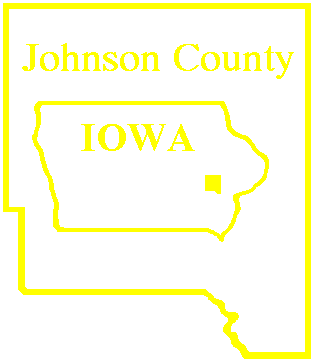 	Date 			Name 			Address 			Tax ID#			Signature			Printed name			County of residence		State of residence		Telephone			E-MAIL 		W-9	COMPLETED	OR	ON FILEHave you registered here before?	Yes    or    NO	NOTE:  All tax sale certificates of purchase and tax sale deeds will be issued in the name or names as shown above. Which must be the same as on the W-9 FORM.  THIS MUST BE THE SAME NAME AS THE OFFICIAL UNABBREVIATED I.R.S NAME.Must register prior to Tax Sale June 17, 2024